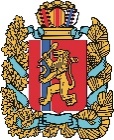 АГЕНТСТВО РАЗВИТИЯ МАЛОГО И СРЕДНЕГО ПРЕДПРИНИМАТЕЛЬСТВАКРАСНОЯРСКОГО КРАЯ19.07.2023Предпринимателям края расскажут о мерах поддержки бизнеса25 июля заместитель руководителя агентства развития малого и среднего предпринимательства Красноярского края Роман Мартынов совместно с и.о. руководителя регионального центра «Мой бизнес» Максимом Ермаковым проведут прямой эфир и ответят на все интересующие вопросы предпринимателей. Предприниматели смогут проконсультироваться по вопросам финансовых и нефинансовых услуг, уделить внимание налоговым льготам, имущественной поддержке, задать вопросы про условия получения субсидий и грантов, которые оказываются в рамках реализации нацпроектов «Малое и среднее предпринимательство», «Международная кооперация и экспорт» и «Производительность труда», а также иные вопросы, интересующие предпринимателей.Трансляция начнётся в 15.00 в группе агентства развития малого и среднего предпринимательства Красноярского края ВКонтакте (https://vk.com/krasmsp24) и Телеграм-канале «PRO бизнес. Регион24» (https://t.me/PRObusiness_region24), а также в личном телеграм-канале заместителя руководителя агентства развития МСП Романа Мартынова (https://t.me/martynov_re). Задать свои вопросы можно по ссылке: https://vk.com/wall-202270637_2998. Дополнительная информация для СМИ: +7 (391) 222-55-03, пресс-служба агентства развития малого и среднего предпринимательства Красноярского края.